Pôle Ados – Dômes Sancy Artense 1 – VACCINATIONS : joindre la copie des pages vaccinations du carnet de santé de l’enfant. 2 – RENSEIGNEMENTS MEDICAUX CONCERNANT L’ENFANTL’enfant suit-il un traitement médical pendant sa présence : Oui        Non  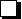 Si oui joindre une ordonnance récente et les médicaments correspondants(Boîtes de médicaments dans leur emballage d’origine marquées au nom de l’enfant avec la notice)Aucun médicament ne pourra être donné sans ordonnance.A titre indicatif L’ENFANT A-T-IL DÉJÀ EU LES MALADIES SUIVANTES ?ALLERGIES : 	ASTHME		Oui  	   Non  	MEDICAMENTEUSES	Oui       Non  		ALIMENTAIRES	Oui  	   Non  	AUTRES ………………………………………………...PRECISEZ LA CAUSE DE L’ALLERGIE ET LA CONDUITE A TENIR ………………………………………………………………………………………………………………………………………………………………………………………………………………………………………………………………………………………………………………………………………………………………………………………………………………………………………………………………………………………………………………………………………………………………………………………………………………………………………………………………………………………………P.A.I  (projet d’accueil individualisé) dans le cadre scolaire :  Oui   	Non   (Joindre le protocole et toutes informations utiles)………………………………………………………………………………………………………………………………………………………………………………………………………………………………………………………………………………………………………………………………………………………………………………………………………………………………………………………………………………………………………………………………………………………………………………………………………………………………………………………………………INDIQUEZ CI-APRÈS : LES DIFFICULTÉS DE SANTÉ (MALADIE, ACCIDENT, CRISES CONVULSIVES, HOSPITALISATION, OPÉRATION, RÉÉDUCATION) EN PRÉCISANT LES PRÉCAUTIONS À PRENDRE.………………………………………………………………………………………………………………………………………………………………………………………………………………………………………………………………………………………………………………………………………………………………………………………………………………………………………………………………………………………………………………………………………………………………………………………………………………………………………………………………………………………………3 – INFORMATIONS COMPLEMENTAIRES (à renseigner obligatoirement.)VOTRE ENFANT PORTE-T-IL DES LENTILLES : Oui   	    Non  DES LUNETTES : Oui   	Non    au besoin prévoir un étui au nom de l’enfantDES PROTHÈSES AUDITIVES : Oui   	     Non    au besoin prévoir un étui au nom de l’enfantDES PROTHÈSES ou APPAREIL DENTAIRE : Oui   	Non    au besoin prévoir un étui au nom de l’enfant AUTRES RECOMMANDATIONS / PRÉCISEZ (ex : qualité de peau, crème solaire) ………………………………………………………………………………………………………………………………………………………………………………………………………………………………………………………………………………………………………………………………………………………………………………………………………………………………………………………………………………………………………………………5 -RESPONSABLE DE L'ENFANTNOM : ............................................................................................ PRÉNOM : ...............................................................
ADRESSE : .......................................................................................................................................................................
TÉL. FIXE DOMICILE : ............................................................. 	BUREAU : .....................................................................
TÉL. PORTABLE 1 : ………………………………………………………………	TEL .PORTABLE 2 : …………………………………………………..				NOM ET TÉL. DU MÉDECIN TRAITANT (FACULTATIF) : ...........................................................................................................
Je soussigné(e), .................................................................................................................responsable légal de l’enfant, déclare exacts les renseignements portés sur cette fiche et autorise l’équipe d’animation à prendre, le cas échéant, toutes mesures (traitement médical, hospitalisation, intervention chirurgicale) rendues nécessaires par l'état de l'enfant. Ceci suivant les prescriptions d’un médecin et/ou un service d’urgence, seuls habilités à définir l’hôpital de secteur.Date :				 Signature des parents / ou des responsables légaux : Document issu de l’original CERFA  de la DDCS Puy de DômeFICHE SANITAIREDE LIAISONL’ENFANTFICHE SANITAIREDE LIAISONNOM : ____________________________________FICHE SANITAIREDE LIAISONPRÉNOM : _____________________________________FICHE SANITAIREDE LIAISONDATE DE NAISSANCE : ______________________________FICHE SANITAIREDE LIAISONGARÇON                FILLE     RUBÉOLEVARICELLEANGINERHUMATISMEARTICULAIRE AIGÜSCARLATINEOUI       NON OUI       NON OUI       NON OUI       NON OUI       NON COQUELUCHEOTITEROUGEOLEOREILLONSOUI       NON OUI       NON OUI       NON OUI       NON 